Elizabeth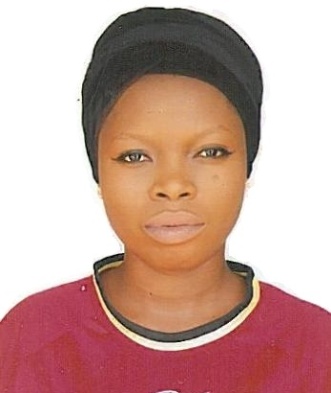 Position Desired: Sales / ReceptionistCareer Objective Seeking a challenging suitable position in an organization where I can utilize my experience to carrying out assigned duties effectively and efficiently and add value to the current services offered to customers.Working ExperienceMall in nigeriaDuration: Apr 2017 – May 2018Position: Sales Representative   Duties & Responsibilities:Greeting customers entering the shopRepresenting the company in a professional mannerUnderstanding and applying the mandate of the service depending on customer demand.Provide professional, prompt  and  courteous  client  support  by  listening  to clients  and  responding  in  a  way  that  meet  their  expectations.Identifying  customer  needs  and  if  technical, redirect  the  customer  to  technical  department.Resolve customer complaints during serviceStocking and Merchandizing company productsEnsure that customers are satisfied with the sales and service of company products.Lagos International Trade Fair Motel, Lagos, NigeriaDuration: April 2015 - Feb 2017Position: Office Assistant and ReceptionistJob Responsibilities:Managing diaries and making appointmentsPreparing and distributing papers and documents for meetingsTaking minutes of meetingBooking hotel rooms for clients and customer Drafting letters and other documents, such as PowerPoint presentationsArrange company filingAnswering the phone and answering queriesPhotocopying and printingAcademic QualificationCompleted High SchoolSkillsAble to work as part of a team or independently with little or no supervisionFlexible and can be able to work in a multicultural environmentSuperb interpersonal skills and exceptional ability towards greater customer satisfactionExcellent communication skillsAbility to work under pressureStrengthsSelf motivated and ability to communicate with other staff and motivate themProblem solving and decision makingGood Analytical skill and a Quick LearnerFocused on minute detailscontactsEmail Address		: Elizabeth-396661@2freemail.com Mobile Number		: +971504753686 / +919979971283Reference			: Mr. Anup P Bhatia, HR Consultant, Gulfjobseeker.comYouTube Video CVhttps://www.youtube.com/channel/UCdsv_v9Czkx2Dc8bW4Bt4wA View My CV on Gulfjobseeker.com CV Databasehttp://www.gulfjobseeker.com/employer/cv_database_highlighted_cv_freetocontact.php Chat with me Live on Zoomhttps://zoom.us/j/4532401292?pwd=SUlYVEdSeEpGaWN6ZndUaGEzK0FjUT09ReferencesCan be provided upon requestDeclarationI declare that the information provided above is true and correct to the best of my knowledge.Elizabeth